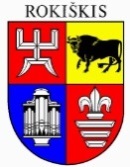 ROKIŠKIO rajono savivaldybėS TARYBASPRENDIMASDĖL ROKIŠKIO RAJONO SAVIVALDYBĖS TARYBOS 2023 M. GEGUŽĖS 25 D. SPRENDIMO NR. TS-152 „DĖL ROKIŠKIO RAJONO VERSLO PLĖTROS KOMISIJOS PATVIRTINIMO“ PAKEITIMO2024 m. vasario 15 d. Nr. TS-31RokiškisVadovaudamasi Lietuvos Respublikos vietos savivaldos įstatymo 15 straipsnio 2 dalies 4 punktu, 22 straipsnio 3 ir 4 dalimis, Rokiškio rajono savivaldybės taryba nusprendžia:Pakeisti Rokiškio rajono savivaldybės tarybos 2023 m. gegužės 25 d. sprendimo Nr. TS-152 „Dėl Rokiškio rajono savivaldybės verslo plėtros komisijos patvirtinimo“ 1 punktą ir išdėstyti jį taip:„1. Patvirtinti Rokiškio rajono verslo plėtros komisiją: 	Paulius Varnas – Rokiškio rajono savivaldybės tarybos narys, komisijos pirmininkas;Birutė Dapkienė – Rokiškio rajono savivaldybės tarybos narė, komisijos pirmininko pavaduotoja; Jurgita Blaževičiūtė – Rokiškio rajono savivaldybės administracijos Strateginio planavimo ir investicijų skyriaus vedėja, komisijos narė;Ramunė Cegelskaitė-Spaičienė – asociacijos „Rokiškio verslo klubas“ koordinatorė, komisijos narė;Diana Giedrikienė – Rokiškio profesinio mokymo centro direktorė, komisijos narė; Ernesta Jančienė – Rokiškio rajono savivaldybės administracijos Turto valdymo ir ūkio skyriaus vedėja, komisijos narė; Vidas Joneliūkštis – Rokiškio rajono ūkininkų sąjungos narys, komisijos narys;Vita Mykolaitienė – Rokiškio rajono savivaldybės mero patarėja, komisijos narė;Laimutė Sadauskienė – asociacijos „Rokiškio verslo klubas“ prezidentė, komisijos narė;Dalia Starkuvienė – Užimtumo tarnybos prie Lietuvos Respublikos socialinės apsaugos ir darbo ministerijos Panevėžio klientų aprantavimo departamento Rokiškio skyriaus vedėja, komisijos narė;Antanas Taparauskas – Rokiškio rajono savivaldybės vicemeras, komisijos narys;Irmantas Tarvydis – asociacijos „Rokiškio verslo klubas“ viceprezidentas, komisijos narys;Ramutė Uginčienė – Rokiškio rajono savivaldybės administracijos Strateginio planavimo ir investicijų skyriaus vyriausioji specialistė Rokiškio bendradarbystės centro „Spiečius“ koordinatorė, komisijos narė;Antanas Vagonis – Rokiškio rajono savivaldybės tarybos narys, komisijos narys.Savivaldybės meras				                          		Ramūnas GodeliauskasReda Ruželienė